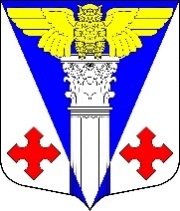 Совет депутатов  МО «Котельское сельское поселение» Кингисеппского муниципального района Ленинградской области	     Решение от  16.02.2022 г.  №  169                                                                                                                «О внесении изменений в решение Совета депутатов МО «Котельское сельское поселение»от 13.02.2020 года  №  37 «Об утверждении Положения «О бюджетном процессе в муниципальном образовании«Котельское сельское поселение» Кингисеппского муниципального района Ленинградской области»          В целях приведения муниципального нормативного правового акта в соответствие с действующими законодательством Российской, руководствуясь положениями Бюджетного кодекса Российской Федерации, Федерального закона от 6 октября 2003 г. № 131-ФЗ «Об общих принципах организации местного самоуправления в Российской Федерации», Уставом Котельского сельского поселения Кингисеппского муниципального района Ленинградской области, Совет депутатов Котельского сельского поселения Кингисеппского муниципального района Ленинградской области РЕШИЛ:1. Внести в Положение «О бюджетном процессе в муниципальном образовании «Котельское сельское поселение» Кингисеппского муниципального района Ленинградской области», утвержденное решением Совета депутатов Котельского сельского поселения Кингисеппского муниципального района Ленинградской области от 13.02.2020 № 37(далее – Положение) следующие изменения:1.1. Дополнить статью 8 Положения абзацами следующего содержания:- осуществляет полномочия главного администратора источников финансирования дефицита местного бюджета в отношении муниципальных заимствований;- утверждает перечень главных администраторов доходов бюджета в соответствии с общими требованиями, установленными Правительством Российской Федерации;- утверждает перечень главных администраторов источников финансирования дефицита бюджета в соответствии с общими требованиями, установленными Правительством Российской Федерации.1.2. Исключить из пункта 5 статьи 25 Положения абзацы первый и второй.          2. Настоящее решение подлежит официальному опубликованию в средствах массовой информации и размещению на официальном сайте муниципального образования                      3.Настоящее решение вступает в силу со дня его официального опубликования. Глава Муниципального образования«Котельское сельское  поселение»	                                  Н.А Таршев 